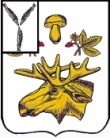 СОБРАНИЕБазарно-Карабулакского муниципального районаСаратовской областиРЕШЕНИЕ                          ПРОЕКТ«28»  июля   2016г.                                                                                                     №  41	В соответствии с Федеральным законом от 30 декабря . N 446-ФЗ "О внесении изменений в статьи 2.1 и 19 Федерального закона "Об общих принципах организации законодательных (представительных) и исполнительных органов государственной власти субъектов Российской Федерации" и статью 40 Федерального закона "Об общих принципах организации местного самоуправления в Российской Федерации",  Федеральным законом от 15 февраля . N 17-ФЗ
"О внесении изменения в статью 74 Федерального закона "Об общих принципах организации местного самоуправления в Российской Федерации", Законом Саратовской области от 28 апреля 2015 года № 40-ЗСО  «О внесении изменения в статью 1 Закона Саратовской области "О порядке избрания глав муниципальных образований в Саратовской области» и внесении изменений в отдельные законодательные акты Российской Федерации", руководствуясь статьями 18, 54 Устава Базарно-Карабулакского муниципального  района Саратовской области, Собрание Базарно-Карабулакского муниципального района Саратовской области                                                                  РЕШИЛО:1. Внести в Устав Базарно-Карабулакского муниципального района Саратовской области (с изм. от 18.08.2006 г №41, от 05.06.2007 г. №37, от 04.06.2010 г. №32, от 18.04.2013 г. №38, от 04.03.2014 г. № 5, от 25.02.2015г. №7, от 25.12.2015г. №51) следующие изменения и дополнения: 1.1. Пункт 2.1 части 2 статьи 16 изложить в следующей редакции:            «2.1.Гарантии осуществления полномочий депутата, члена выборного органа местного самоуправления, выборного должностного лица  местного самоуправления устанавливаются уставом Базарно-Карабулакского муниципального района в соответствии с Федеральными законами и законами Саратовской области.             На депутата, члена выборного органа местного самоуправления, выборного должностного лица местного самоуправления осуществляющих полномочия на постоянной основе устанавливаются следующие гарантии:- право на своевременное и в полном объеме получение денежного вознаграждения;- отдых, обеспечиваемый установлением нормальной продолжительности рабочего времени, предоставлением выходных дней и нерабочих праздничных дней,  также ежегодного оплачиваемого отпуска;- медицинское обслуживание, а также членов его семьи, в том числе после выхода на пенсию;- обязательное государственное страхование на случай причинения вреда здоровью и имуществу в связи с исполнением им должностных обязанностей;- обязательное государственное социальное страхование на случай заболевания или утраты трудоспособности в период исполнения полномочий или после прекращения, но наступивших в связи с исполнением им должностных обязанностей;- пенсионное обеспечение за выслугу лет и в связи с инвалидностью, а также пенсионное обеспечение членов семьи депутата, члена выборного органа местного самоуправления, выборного должностного лица местного самоуправления осуществляющих полномочия на постоянной основе в случае его смерти, наступившей в связи с исполнением им должностных обязанностей; -  защита депутата, члена выборного органа местного самоуправления, выборного должностного лица местного самоуправления и членов его семьи от насилия, угроз и других неправомерных действий в связи с исполнением им должностных обязанностей в случаях, порядке и на условиях, установленных федеральными законами.Депутат, член выборного органа местного самоуправления, выборное должностное лицо местного самоуправления осуществляющих полномочия на постоянной основе не менее трех лет и в этот в этот период достигших пенсионного возраста или потерявших трудоспособность, имеют право на ежемесячную доплату к пенсии, за исключением случаев прекращения полномочий указанных лиц по основаниям, предусмотренным абзацем седьмым части 16 статьи 35, пунктами 2.1, 3, 6 - 9 части 6, частью 6.1 статьи 36, частью 7.1, пунктами 5 - 8 части 10, частью 10.1 статьи 40, частями 1 и 2 статьи 73  Федерального закона № 131-ФЗ от 6 октября . "Об общих принципах организации местного самоуправления в Российской Федерации". Порядок установления, выплаты, перерасчет, гарантий депутату, члену выборного органа местного самоуправления, выборному должностному лицу местного самоуправления осуществляющих полномочия на постоянной основе определяются в соответствии с решением Собрания Базарно-Карабулакского муниципального района.  2. Настоящее решение подлежит государственной регистрации в территориальном органе уполномоченного федерального органа исполнительной власти в сфере регистрации уставов муниципальных образований по Саратовской области в порядке, установленном федеральным законом.            3. Настоящее решение подлежит официальному опубликованию (обнародованию) после его государственной регистрации и вступает в силу со дня официального опубликования (обнародования).        4. Контроль за исполнением настоящего  решения  возложить на заместителя главы Базарно-Карабулакского муниципального района А.И. Климова.  Глава муниципального района 			                         	           Л.П. КомароваО внесении изменений и дополнений в Устав Базарно-Карабулакского муниципального района Саратовской области